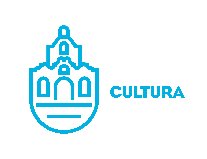 Enero 2022Escuela de Artes Plásticas “Ángel Carranza”lun.mar.mié.jue.vie.sáb.dom.12144312:00 hrs.Reunión en Dirección de Cultura4512:00 hrs. Visita en conjunto con la Dra. Sara Pozos a la Casa de la Cultura6712:00 hrs. Plan Municipal de Desarrollo en cine foro Centro Cultural el Refugio14:00 hrs. Reunión en Dirección de Cultura89101112131415169:00 hrs. Curso Introducción al Gobierno y a la Administración Pública13:00 hrs.Reunión en Dirección de Cultura (Requisiciones)1718192021222311:00 hrs.Reunión en Dirección de Cultura (Protocolos)12:00 hrs. Reunión en Dirección de Cultura (Planeación para la Programación bimestral)2431252615:30 hrs.Reunión en Dirección de Cultura17:00 hrs.Reunión con maestros en Casa de la Cultura Santa Anita27282930